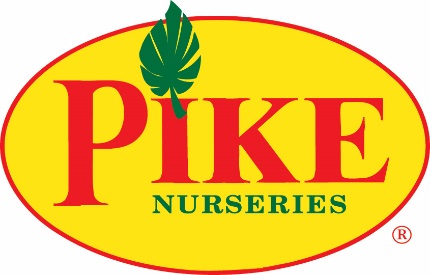 For more information:Laurel Haislip/Becca MeyerBRAVE Public Relations404.233.3993lhaislip@bravepublicrelations.com/bmeyer@bravepublicrelations.comFOR IMMEDIATE RELEASEPike Nurseries to welcome holidays with hands-on classes Celebrate fall and the holiday season at local garden centerATLANTA (October 18, 2017) – As the holidays draw near, Pike Nurseries is gearing up for the most wonderful time of the year with a series of  hands-on classes for gardeners of all experience levels. To get in the festive spirit, the local nursery is offering Make and Take Pumpkin Planter, Williamsburg Wreath and Poinsettia Planter classes. From creating a harvest scene with pumpkins and foliage to decking the halls with wreaths and trees, Pike Nurseries is the ideal destination for all fall and winter planting and décor essentials!Upcoming Holiday ClassesMake and Take: Pumpkin PlanterSaturday, October 21 at 9 a.m. at all Pike Nurseries locations$30Green thumbs are invited to celebrate Halloween and the fall season by planting festive flowers and foliage inside a pumpkin during this special make and take class. Once completed, attendees can proudly display their “jack-o-plantern” at home for a magazine-worthy centerpiece or decoration! Class fee includes all supplies and refreshments. Attendees must pre-register at bit.ly/PikePumpkinPlanter. Make and Take: Williamsburg WreathSaturday, November 25 at 9 a.m. at all Pike Nurseries locations$30Gardening enthusiasts can join in the fun during Pike Nurseries’ tradition of crafting a DIY Williamsburg Wreath from start to finish. The finished product is a beautiful wreath that lasts several weeks in cool weather, complete with real assorted nuts and fruit – perfect for a festive front door! Class fee includes supplies and refreshments. Visit pikenursery.com/event-calendar for required registration.(more)Make and Take: Poinsettia PlanterWednesday, December 6 at 6:30 p.m. at all Pike Nurseries locations$40New this year! Poinsettias are a longstanding staple Christmas decoration in many homes and businesses, providing rich colors to holiday displays! During this class, participants can create a long-lasting mixed indoor poinsettia garden to dress up mantels or tablescapes for the holidays. The class fee includes all supplies and refreshments. To reserve a spot, visit pikenursery.com/event-calendar.For more information on the FREE gardening classes and other events offered at Pike Nurseries, please visit www.pikenursery.com. ABOUT PIKE NURSERIESEver committed to its customers’ gardening success, Pike Nurseries takes pride in taking the guesswork out of gardening and helping its customers play in the dirt. Offering superior knowledge, quality and selection in a friendly, caring environment, Pike Nurseries has been an Atlanta icon for over 50 years.  Founded in 1958 by Pete Pike, its ability to adapt to market conditions and community needs has made it a respected Southern institution. As Atlanta’s oldest garden chain, Pike Nurseries has 17 retail locations in the Atlanta, Ga. and Charlotte, N.C. areas. Now led by CEO Mike Kunce, Pike Nurseries looks forward to continued growth as it keeps Atlanta and Charlotte beautiful, one landscape at a time.For more information, please visit Pike Nurseries online at pikenursery.com.Visit Pike Nurseries on Facebook, Twitter, Pinterest and Instagram.# # #